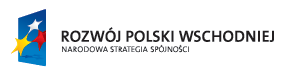 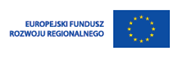 Projekt pn: „Tarnobrzeski Park Przemysłowo - Technologiczny” w ramach działania 1.3 Wspieranie Innowacji współfinansowany przez Unię Europejską z Europejskiego Funduszu Rozwoju Regionalnego w ramach Programu Operacyjnego Rozwój Polski Wschodniej 2007-2013Adres strony internetowej, na której Zamawiający udostępnia Specyfikację Istotnych Warunków Zamówienia:www.tarnobrzeg.eobip.plTarnobrzeg: Dostawa i montaż wyposażenia meblowego do Tarnobrzeskiego Parku Przemysłowo-Technologicznego
Numer ogłoszenia: 259066 - 2015; data zamieszczenia: 01.10.2015
OGŁOSZENIE O ZAMÓWIENIU - dostawyZaamieszczanie ogłoszenia: obowiązkowe.Ogłoszenie dotyczy: SEKCJA I: ZAMAWIAJĄCYI. 1) NAZWA I ADRES: Prezydent Miasta Tarnobrzega , ul. Kościuszki 32, 39-400 Tarnobrzeg, woj. podkarpackie, tel. 015 8226570, faks 015 8222504.Adres strony internetowej zamawiającego: www.tarnobrzeg.plI. 2) RODZAJ ZAMAWIAJĄCEGO: Administracja samorządowa.SEKCJA II: PRZEDMIOT ZAMÓWIENIAII.1) OKREŚLENIE PRZEDMIOTU ZAMÓWIENIAII.1.1) Nazwa nadana zamówieniu przez zamawiającego: Dostawa i montaż wyposażenia meblowego do Tarnobrzeskiego Parku Przemysłowo-Technologicznego.II.1.2) Rodzaj zamówienia: dostawy.II.1.4) Określenie przedmiotu oraz wielkości lub zakresu zamówienia: Dostawa i montaż wyposażenia meblowego do pomieszczeń Inkubatora Przemysłowo-Technologicznego w ramach realizacji inwestycji pn. Budowa Tarnobrzeskiego Parku Przemysłowo-Technologicznego Szczegółowy opis przedmiotu zamówienia zawiera załącznik nr 6 do SIWZ - SPECYFIKACJA TECHNICZNA MEBLI, KRZESEŁ ORAZ INNYCH ELEMENTÓW WYPOSAŻENIA.II.1.5) Określenie przedmiotu oraz wielkości lub zakresu zamówień uzupełniającychII.1.6) Wspólny Słownik Zamówień (CPV): 39.10.00.00-3, 39.13.00.00-2, 44.41.00.00-7.II.1.7) Czy dopuszcza się złożenie oferty częściowej: nie.II.1.8) Czy dopuszcza się złożenie oferty wariantowej: nie.II.2) CZAS TRWANIA ZAMÓWIENIA LUB TERMIN WYKONANIA: Zakończenie: 29.10.2015.SEKCJA III: INFORMACJE O CHARAKTERZE PRAWNYM, EKONOMICZNYM, FINANSOWYM I TECHNICZNYMIII.1) WADIUMInformacja na temat wadium: Zamawiający nie wymaga wniesienia wadiumIII.2) ZALICZKIIII.3) WARUNKI UDZIAŁU W POSTĘPOWANIU ORAZ OPIS SPOSOBU DOKONYWANIA OCENY SPEŁNIANIA TYCH WARUNKÓWIII. 3.1) Uprawnienia do wykonywania określonej działalności lub czynności, jeżeli przepisy prawa nakładają obowiązek ich posiadaniaOpis sposobu dokonywania oceny spełniania tego warunkuZamawiający nie precyzuje w tym zakresie żadnych wymagań, których spełnianie Wykonawca zobowiązany jest wykazać w sposób szczególny. Zamawiający uzna warunek za spełniony poprzez złożenie przez wykonawcę oświadczenia o spełnianiu warunków udziału w postępowaniu według wzoru - zał. nr 3 do SIWZIII.3.2) Wiedza i doświadczenieOpis sposobu dokonywania oceny spełniania tego warunkuZamawiający nie precyzuje w tym zakresie żadnych wymagań, których spełnianie Wykonawca zobowiązany jest wykazać w sposób szczególny. Zamawiający uzna warunek za spełniony poprzez złożenie przez wykonawcę oświadczenia o spełnianiu warunków udziału w postępowaniu według wzoru - zał. nr 3 do SIWZIII.3.3) Potencjał technicznyOpis sposobu dokonywania oceny spełniania tego warunkuZamawiający nie precyzuje w tym zakresie żadnych wymagań, których spełnianie Wykonawca zobowiązany jest wykazać w sposób szczególny. Zamawiający uzna warunek za spełniony poprzez złożenie przez wykonawcę oświadczenia o spełnianiu warunków udziału w postępowaniu według wzoru - zał. nr 3 do SIWZIII.3.4) Osoby zdolne do wykonania zamówieniaOpis sposobu dokonywania oceny spełniania tego warunkuZamawiający nie precyzuje w tym zakresie żadnych wymagań, których spełnianie Wykonawca zobowiązany jest wykazać w sposób szczególny. Zamawiający uzna warunek za spełniony poprzez złożenie przez wykonawcę oświadczenia o spełnianiu warunków udziału w postępowaniu według wzoru - zał. nr 3 do SIWZIII.3.5) Sytuacja ekonomiczna i finansowaOpis sposobu dokonywania oceny spełniania tego warunkuZamawiający nie precyzuje w tym zakresie żadnych wymagań, których spełnianie Wykonawca zobowiązany jest wykazać w sposób szczególny. Zamawiający uzna warunek za spełniony poprzez złożenie przez wykonawcę oświadczenia o spełnianiu warunków udziału w postępowaniu według wzoru - zał. nr 3 do SIWZIII.4) INFORMACJA O OŚWIADCZENIACH LUB DOKUMENTACH, JAKIE MAJĄ DOSTARCZYĆ WYKONAWCY W CELU POTWIERDZENIA SPEŁNIANIA WARUNKÓW UDZIAŁU W POSTĘPOWANIU ORAZ NIEPODLEGANIA WYKLUCZENIU NA PODSTAWIE ART. 24 UST. 1 USTAWYIII.4.1) W zakresie wykazania spełniania przez wykonawcę warunków, o których mowa w art. 22 ust. 1 ustawy, oprócz oświadczenia o spełnianiu warunków udziału w postępowaniu należy przedłożyć:III.4.2) W zakresie potwierdzenia niepodlegania wykluczeniu na podstawie art. 24 ust. 1 ustawy, należy przedłożyć:oświadczenie o braku podstaw do wykluczenia;aktualny odpis z właściwego rejestru lub z centralnej ewidencji i informacji o działalności gospodarczej, jeżeli odrębne przepisy wymagają wpisu do rejestru lub ewidencji, w celu wykazania braku podstaw do wykluczenia w oparciu o art. 24 ust. 1 pkt 2 ustawy, wystawiony nie wcześniej niż 6 miesięcy przed upływem terminu składania wniosków o dopuszczenie do udziału w postępowaniu o udzielenie zamówienia albo składania ofert;aktualne zaświadczenie właściwego naczelnika urzędu skarbowego potwierdzające, że wykonawca nie zalega z opłacaniem podatków, lub zaświadczenie, że uzyskał przewidziane prawem zwolnienie, odroczenie lub rozłożenie na raty zaległych płatności lub wstrzymanie w całości wykonania decyzji właściwego organu - wystawione nie wcześniej niż 3 miesiące przed upływem terminu składania wniosków o dopuszczenie do udziału w postępowaniu o udzielenie zamówienia albo składania ofert;aktualne zaświadczenie właściwego oddziału Zakładu Ubezpieczeń Społecznych lub Kasy Rolniczego Ubezpieczenia Społecznego potwierdzające, że wykonawca nie zalega z opłacaniem składek na ubezpieczenia zdrowotne i społeczne, lub potwierdzenie, że uzyskał przewidziane prawem zwolnienie, odroczenie lub rozłożenie na raty zaległych płatności lub wstrzymanie w całości wykonania decyzji właściwego organu - wystawione nie wcześniej niż 3 miesiące przed upływem terminu składania wniosków o dopuszczenie do udziału w postępowaniu o udzielenie zamówienia albo składania ofert;III.4.3) Dokumenty podmiotów zagranicznychJeżeli wykonawca ma siedzibę lub miejsce zamieszkania poza terytorium Rzeczypospolitej Polskiej, przedkłada:III.4.3.1) dokument wystawiony w kraju, w którym ma siedzibę lub miejsce zamieszkania potwierdzający, że:nie otwarto jego likwidacji ani nie ogłoszono upadłości - wystawiony nie wcześniej niż 6 miesięcy przed upływem terminu składania wniosków o dopuszczenie do udziału w postępowaniu o udzielenie zamówienia albo składania ofert;nie zalega z uiszczaniem podatków, opłat, składek na ubezpieczenie społeczne i zdrowotne albo że uzyskał przewidziane prawem zwolnienie, odroczenie lub rozłożenie na raty zaległych płatności lub wstrzymanie w całości wykonania decyzji właściwego organu - wystawiony nie wcześniej niż 3 miesiące przed upływem terminu składania wniosków o dopuszczenie do udziału w postępowaniu o udzielenie zamówienia albo składania ofert;III.4.4) Dokumenty dotyczące przynależności do tej samej grupy kapitałowejlista podmiotów należących do tej samej grupy kapitałowej w rozumieniu ustawy z dnia 16 lutego 2007 r. o ochronie konkurencji i konsumentów albo informacji o tym, że nie należy do grupy kapitałowej;SEKCJA IV: PROCEDURAIV.1) TRYB UDZIELENIA ZAMÓWIENIAIV.1.1) Tryb udzielenia zamówienia: przetarg nieograniczony.IV.2) KRYTERIA OCENY OFERTIV.2.1) Kryteria oceny ofert: cena oraz inne kryteria związane z przedmiotem zamówienia:1 - Cena - 902 - Długość okresu gwarancji - 10IV.2.2) IV.3) ZMIANA UMOWYprzewiduje się istotne zmiany postanowień zawartej umowy w stosunku do treści oferty, na podstawie której dokonano wyboru wykonawcy: Dopuszczalne zmiany postanowień umowy oraz określenie warunków zmian1. Zamawiający przewiduje możliwość zmiany postanowień zawartej umowy w stosunku do treści oferty, na podstawie której dokonano wyboru Wykonawcy w następujących przypadkach: 1.1.Zmiana terminu wykonania umowy - w przypadku : a) zmiana podyktowana zmianą przepisów prawa b) wystąpienia zjawisk związanych z działaniem siły wyższej (klęska żywiołowa, niepokoje społeczne, działania militarne itp.) W przypadku wystąpienia którejkolwiek z wyżej wymienionych okoliczności w zakresie mającym wpływ na przebieg realizacji zamówienia, termin wykonania umowy może ulec odpowiedniemu przedłużeniu o czas niezbędny do zakończenia wykonania jej przedmiotu w sposób należyty , jednak nie dłużej niż o czas równy okresowi przerwy lub opóźnienia. 1.2.Zmiana umówionego zakresu przedmiotu umowy - w przypadku: a) ograniczenia finansowego po stronie zamawiającego z przyczyn od niego niezależnych b) jeżeli z powodu nadzwyczajnej zmiany stosunków spełnienie świadczenia byłoby połączone z nadmiernymi trudnościami albo groziłoby jednej ze stron rażącą startą, czego strony nie przewidywały przy zawarciu umowy. 1.3.Zmiana organizacyjna polegająca na zmianie osób , podwykonawców , grup wykonawców i innych podmiotów współpracujących przy realizacji zamówienia pod warunkiem, że ich uprawnienia, potencjał ekonomiczny, wykonawczy i doświadczenie nie są gorsze od tych, jakie posiadają podmioty zamieniane. Zmiany te mogą nastąpić z przyczyn organizacyjnych pod warunkiem, że osoby podwykonawcy, grupy wykonawców i innych podmiotów spełniają wszystkie wymogi wynikające z SIWZ i złożonej oferty. 1.4. Zmiana wynagrodzenia- w przypadku: a) gdy zmianie ulegnie urzędowa stawka podatku VAT. b) ze względów ekonomicznych lub technicznych dopuszcza się ograniczenie zakresu przedmiotu umowy wraz ze zmniejszeniem wynagrodzenia do 20%. c) obniżenie wynagrodzenia w odpowiednim stosunku w przypadku istnienia usterki lub wady mającej charakter istotny i nieusuwalny (nie tylko takich uniemożliwiających użytkowanie ) oraz takiej, która odbiera cechy właściwe danemu obiektowi ( zarówno funkcjonalne jak i estetyczne). d) wydania polecenia zmiany 2. Wystąpienie którejkolwiek z wymienionych w ust.1 pkt. 1.1; 1.2;1.3;1.4; okoliczności nie stanowi bezwzględnego zobowiązania Zamawiającego do dokonania takich zmian , ani nie może stanowić podstawy roszczeń Wykonawcy do ich dokonania. 3. Zamawiający dopuszcza możliwość niezrealizowania pełnego zakresu przedmiotu zamówienia w sytuacji, której nie można było przewidzieć w chwili zawarcia umowy, a nie powstałych z winy Zamawiającego ani Wykonawcy. Wówczas wynagrodzenie należne Wykonawcy zostanie pomniejszone o wartość niedostarczonych elementów wyposażenia, jako iloczyn ceny jednostkowej brutto i ilości elementów.IV.4) INFORMACJE ADMINISTRACYJNEIV.4.1) Adres strony internetowej, na której jest dostępna specyfikacja istotnych warunków zamówienia: www.tarnobrzeg.eobip.pl
Specyfikację istotnych warunków zamówienia można uzyskać pod adresem: Urząd Miasta Tarnobrzega ul. Mickiewicza 7 pok 6 39-400 Tarnobrzeg.IV.4.4) Termin składania wniosków o dopuszczenie do udziału w postępowaniu lub ofert: 09.10.2015 godzina 10:00, miejsce: Kancelaria Ogólna Urząd Miasta Tarnobrzega ul. Mickiewicza 7 39-400 Tarnobrzeg.IV.4.5) Termin związania ofertą: okres w dniach: 30 (od ostatecznego terminu składania ofert).IV.4.16) Informacje dodatkowe, w tym dotyczące finansowania projektu/programu ze środków Unii Europejskiej: Projekt pn: Tarnobrzeski Park Przemysłowo - Technologiczny w ramach działania 1.3 Wspieranie Innowacji współfinansowany przez Unię Europejską z Europejskiego Funduszu Rozwoju Regionalnego w ramach Programu Operacyjnego Rozwój Polski Wschodniej 2007-2013.IV.4.17) Czy przewiduje się unieważnienie postępowania o udzielenie zamówienia, w przypadku nieprzyznania środków pochodzących z budżetu Unii Europejskiej oraz niepodlegających zwrotowi środków z pomocy udzielonej przez państwa członkowskie Europejskiego Porozumienia o Wolnym Handlu (EFTA), które miały być przeznaczone na sfinansowanie całości lub części zamówienia: takVzamówienia publicznegozawarcia umowy ramowejustanowienia dynamicznego systemu zakupów (DSZ)przewiduje się udzielenie zamówień uzupełniającychprzeprowadzona będzie aukcja elektroniczna, adres strony, na której będzie prowadzona: 